НОВОКУЗНЕЦКИЙ ГОРОДСКОЙ СОВЕТ НАРОДНЫХ ДЕПУТАТОВРЕШЕНИЕО внесении изменений в решение Новокузнецкого городского Совета народных депутатов от 23.11.2010 №13/179 «Об установлении цен (тарифов) на платные услуги, оказываемые Муниципальным автономным образовательным учреждением дополнительного образования «Детско-юношеская спортивная школа №2»ПринятоНовокузнецким городскимСоветом народных депутатов«29» мая 2018 годаВ соответствии с Федеральными законами от 06.10.2003 № 131-ФЗ «Об общих принципах организации местного самоуправления в Российской Федерации», от 04.12.2007 № 329-ФЗ «О физической культуре и спорте в Российской Федерации», руководствуясь статьями 8, 28 и 33 Устава Новокузнецкого городского округа, Новокузнецкий городской Совет народных депутатовРЕШИЛ:1. Внести в решение Новокузнецкого городского Совета народных депутатов от 23.11.2010 №13/179 «Об установлении цен (тарифов) на платные услуги, оказываемые Муниципальным автономным образовательным учреждением дополнительного образования «Детско-юношеская спортивная школа № 2» (далее - решение) следующие изменения:1.1. В наименовании слова «Муниципальным автономным образовательным учреждением дополнительного образования «Детско-юношеская спортивная школа № 2» заменить словами «Муниципальным автономным физкультурно-спортивным учреждением «Спортивная школа №2». 1.2. В преамбуле слова «статьей 101 Федерального закона от 29.12.2012 № 273-ФЗ «Об образовании в Российской Федерации» заменить словами «Федеральным законом от 04.12.2007 №329-ФЗ «О физической культуре и спорте в Российской Федерации»».1.3. В пункте 1 слова «Муниципальным автономным образовательным учреждением дополнительного образования «Детско-юношеская спортивная школа № 2» заменить словами «Муниципальным автономным физкультурно-спортивным учреждением «Спортивная школа № 2»».1.4. В пункте 3 слова «комитеты Новокузнецкого городского Совета народных депутатов: по социальной политике (Гайнулина Н.М.), по тарифам и развитию предпринимательства (Асташов К.А.)» заменить словами «комитет Новокузнецкого городского Совета народных депутатов по бюджету, экономике и муниципальной собственности».2. В наименовании приложения «Цены (тарифы) на платные услуги, оказываемые Муниципальным автономным образовательным учреждением дополнительного образования «Детско-юношеская спортивная школа № 2» слова «Муниципальным автономным образовательным учреждением дополнительного образования «Детско-юношеская спортивная школа № 2»» заменить словами «Муниципальным автономным физкультурно-спортивным учреждением «Спортивная школа № 2»».3. Настоящее решение вступает в силу со дня, следующего за днем его официального опубликования, и распространяет свое действие на правоотношения, возникшие с 6 сентября 2017 года.4. Контроль за исполнением настоящего решения возложить на администрацию города Новокузнецка и комитет Новокузнецкого городского Совета народных депутатов по бюджету, экономике и муниципальной собственности.г. Новокузнецк«29» мая 2018 года№ 6/55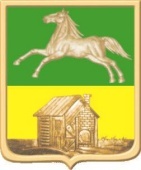 ПредседательНовокузнецкого городскогоСовета народных депутатовО.А. МасюковГлава города НовокузнецкаС.Н. Кузнецов